PRESSEMITTEILUNG	29. April 2021Quantron AG präsentiert den umweltfreundlichen Allrounder Q-ELION in zwei VariantenDer E-Mobility Spezialist bietet den vollelektrischen Q-ELION als Geräteträger (M-Serie) und als Transporter (T-Serie) anQ-ELION: hervorragendes Preis-LeistungsverhältnisDer vollelektrische Q-ELION überzeugt durch vielfältige Einsatzmöglichkeiten und ein kompaktes Design. Als Vertriebspartner des österreichischen Herstellers MUP technologies GmbH bietet die Quantron AG das Fahrzeug in zwei Serien an: als Geräteträger in der M-Serie und als Transporter in der T-Serie. Beide befinden sich in der Zulassungsklasse N1 mit einem maximal zulässigen Gesamtgewicht von bis zu 3,5 t. Somit ist zum Fahren eines Q-ELION lediglich die Führerscheinklasse B Voraussetzung. Der Q-ELION von QUANTRON ist das optimale Werkzeug für moderne Kommunen und Transportdienste, die auf eine umweltschonende und effektive Arbeitsweise setzen. Dabei zeichnet sich der emissionsfreie Q-ELION durch den Verbau von qualitativ hochwertigen, teilweise wartungsfreien Komponenten aus. Die Betriebskosten sind im Vergleich mit einem Diesel-Fahrzeug derselben Klasse deutlich geringer. Beide Serien des Q-ELION sind durch vielzählige An- und Aufbaugeräte flexibel einsetzbar und können dank ihrer kompakten Größe von gerade einmal 1,60 Meter Breite auch schmale Gassen und Gehwege befahren.T-Serie: optimaler Transporter für Kommunen, Lieferdienste, Werkslogistik und Gärtnereien Die T-Serie des Q-ELION kommt bei Kommunen, Lieferdiensten oder Gärtnereien zum Einsatz. Auch für innerbetriebliche Transporteinsätze und Logistik-Zentren ist das E-Fahrzeug ideal geeignet. Der Transporter besticht durch die Kombination seiner kompakten Bauweise mit einer hohen Nutzlast von bis zu 1,4 t. Weitere Pluspunkte sind die Reichweite von bis zu 205 Kilometern und eine Höchstgeschwindigkeit von 65 km/h, womit auch Stadtautobahnen zur Verkürzung von Anfahrtszeiten genutzt werden können.M-Serie: der Alleskönner für Kommunen, Bauhöfe und DienstleisterAuch die M-Serie des Q-ELION ist auf einen umfangreichen Einsatz in vielfältigen Arbeitsgebieten ausgelegt, wie etwa bei Bauhöfen oder kommunalen Dienstleistern. Bei einer Höchstgeschwindigkeit von 65 km/h bietet er individuelle Ausstattungsmöglichkeiten. So kann er beispielsweise mit einem Gießarm und Wassertank oder einem Mähwerk für die Grünpflege ausgerüstet werden. Auch für Reinigungsarbeiten oder die Straßenunterhaltung ist der wendige Geräteträger mit einer Reichweite von bis zu 255 Kilometern geeignet.„Mit MUP technologies haben wir einen wertvollen Partner für elektrische Nutzfahrzeuge und Geräteträger an unserer Seite“, so Christoph Wede (Head of Sales BU Truck & Bus EMEA bei der Quantron AG). „Der vollelektrische Q-ELION ist nicht nur angenehm leise unterwegs, sondern setzt durch seinen emissionsfreien Antrieb auch ein wichtiges Zeichen für eine umweltbewusstere Zukunft.“Foto-Vorschau: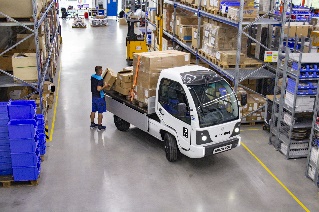 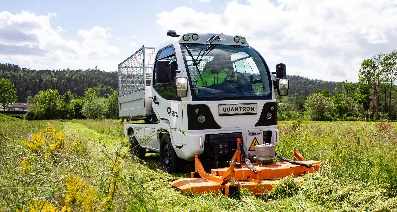 Die Originalfotos in niedriger und hoher Auflösung finden Sie hier: Pressemitteilungen der Quantron AG (https://www.quantron.net/q-news/pr-berichte/) BildunterschriftDer Q-ELION von QUANTRON. Als M-Serie für Kommunen. Als T-Serie für TransportaufgabenÜber die Quantron AGDie Quantron AG ist Systemanbieter von sauberer batterie- und wasserstoffbetriebener E-Mobilität für Nutzfahrzeuge wie LKW, Busse und Transporter. Das breite Leistungsspektrum der Innovationsschmiede umfasst neben neuen Elektro-Fahrzeugen die Elektrifizierung von Gebraucht- und Bestandsfahrzeugen, die Erstellung individueller Gesamtkonzepte inklusive der passenden Ladeinfrastruktur wie auch Miet-, Finanzierungs- und Leasingangebote sowie Fahrerschulungen. Zudem vertreibt die Quantron AG Batterien und integrierte maßgeschneiderte Elektrifizierungskonzepte an Hersteller von Nutzfahrzeugen, Maschinen und Intralogistikfahrzeugen. Das deutsche Unternehmen aus dem bayerischen Augsburg ist Pionier und Innovationstreiber für E-Mobilität im Personen-, Transport- und Güterverkehr. Es verfügt über ein Netzwerk von 700 Servicepartnern und das umfassende Wissen qualifizierter Fachleute aus den Bereichen Leistungselektronik und Batterietechnologie, unter anderem durch die Kooperation mit CATL, dem weltweit größten Batterieproduzenten. Die Quantron AG verbindet, als Hightech-Spinoff der renommierten Haller GmbH, 138 Jahre Nutzfahrzeugerfahrung mit modernstem E-Mobilitäts-Knowhow.Die Quantron AG forscht jeden Tag an E-Fahrzeugen und emissionsfreien Antriebstechnologien, um diese noch effizienter und wirtschaftlicher zu machen und leistet so einen wesentlichen Beitrag zum nachhaltig umweltfreundlichen Personen- und Gütertransport.Weitere Informationen finden Sie unter www.quantron.netBesuchen Sie die Quantron AG auf unseren Social Media Kanälen bei LinkedIn und YouTube.
Ansprechpartner: Dipl.-Ing. Volker Seitz, CCO Quantron AG, presse@quantron.net, +49 (0) 821 78 98 40 86
